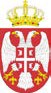 Република СрбијаАутономна Покрајина ВојводинаОпштина АпатинОПШТИНСКА УПРАВА ОПШТИНЕ АПАТИНБрој: 404-436/2017-IVДатум: 9.8.2017. годинеАпатинНа  основу  члана  108.  Закона  о  јавним  набавкама  („Службени  гласник  РС“,  бр.  124/2012,14/2015,68/2015 у даљем тексту: Закон), Начелник општинске управе општине Апатин доноси:ОДЛУКУО ДОДЕЛИ УГОВОРАУговор за јавну набавку број 31/2017– „Услуге превоза ученика ” додељују се понуђачима: 1. За Партију 1:  „ Севертранс“ а.д Сомбор, Филипа Кљајића бб, Сомбор 25000 2. За Партију 2: „Апатинтранс“ д.о.о., Димитрије Туцовића 129, Апатин 25260ОбразложењеНаручилац  Општина  Апатин  је  спровела  поступак  јавне  набавке  број 31/2017– „Услуге превоза ученика ”, а на основу Одлуке о покретању поступка јавне набавке , бр. 404-436/2017-IV од дана 3.7.2017. године.У смислу члана 57. Закона, дана 7.7.2017. године позив за подношење понуда и конкурсна документација објављени су на Порталу јавних набавки, и интернет страници наручиоца. Рок за достављање понуда је био до 7.8.2017. године до 12,00 часова.На основу јавног позива, благовремено су пристигле понуде следећих понуђача:     1. Партија 1: „ Севертранс“ а.д Сомбор, Филипа Кљајића бб, Сомбор 25000    2. Партија 2: „Апатинтранс“ д.о.о., Димитрије Туцовића 129, Апатин 25260Поступак отварања понуда вођен је дана  7.8.2017. године са почетком у 12,30 часова. На основу члана 104. став 6. Закона, записник о отварању понуда достављен је понуђачима који нису учествовали у поступку отварања понуда.Након отварања понуда, приступило се стручној оцени понуде и сачинио извештај о њој.У  извештају о стручној оцени понуде, бр. 404-436/2017-IV од дана 8.8.2017.године, констатовано је следеће:1.	Предмет и процењена вредност јавне набавкеПредмет  јавне  набавке услуга - број 31/2017– „Услуге превоза ученика ”Назив и ознака из општег речника набавки     60100000- услуге друмског превозаПроцењена вредност јавне набавке: 20.300.000,00 динара без ПДВ.	- Партија 1: 8.700.000,00 динара без ПДВ- Партија 2: 11.600.000,00 динара без ПДВ2.	Укупно је пристигло 2 (две) понуда и то:	1. За Партију 1:  „ Севертранс“ а.д Сомбор, Филипа Кљајића бб, Сомбор 25000            2. За Партију 2: „Апатинтранс“ д.о.о., Димитрије Туцовића 129, Апатин 252603.	Критеријум за доделу уговора избор најповољније понуде је „најнижа понуђена цена“Одлука  о  додели  уговора  о  јавној  набавци  број 31/2017– „Услуге превоза ученика ” је „најниже понуђена цена“.4.	Ранг листа прихватљивих понуда применом критеријума за доделу уговора:5.	Назив понуђача коме се додељује уговор       	1. За Партију 1:  „ Севертранс“ а.д Сомбор, Филипа Кљајића бб, Сомбор 25000       	2. За Партију 2: „Апатинтранс“ д.о.о., Димитрије Туцовића 129, Апатин 25260На основу члана 112. став 2. тачка 5. Закона о јавним набавкама, Уговор  може да се закључи и пре истека рока за подношење захтева за заштиту права понуђача.На основу горе изнетог, одлучено је као у изреци ове одлуке.Поука о правном леку: Против ове одлуке понуђач може поднети захтев за заштиту права у року од 10 (десет) дана од дана објављиваља Одлуке на Порталу јавних набавки, на начин предвиђен чланом 149. Закона.НАЧЕЛНИК ОПШТИНСКЕ УПРАВЕдипл.правник Недељко ВученовићРбНазив понуђачаПонуђена ценабез ПДВ - аПонуђена ценаса ПДВ - ом1.Партија 1 „ Севертранс“ а.д Сомбор, Филипа Кљајића бб, Сомбор 250008.693.605,10 РСД9.562.965,61  РСД2. Партија 2„Апатинтранс“ д.о.о., Димитрије Туцовића 129, Апатин 25260    11.477.525,80  РСД   12.625.278,40 РСД